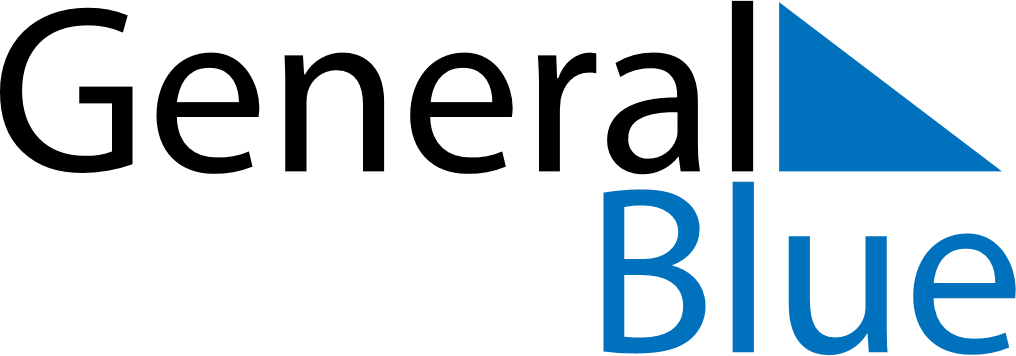 November 2021November 2021November 2021November 2021ChileChileChileMondayTuesdayWednesdayThursdayFridaySaturdaySaturdaySunday12345667All Saints’ Day89101112131314151617181920202122232425262727282930